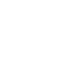 Instructions: Use one of these three approaches to differentiating a lesson:Content (what you want each student to know)Process (how you engage students in thinking about that content)Product (how students will demonstrate what they have learned)Record possible ways to differentiate a selected task or lesson. Select one or more to implement.Retrieved from the companion website for Everything You Need for Mathematics Coaching: Tools, Plans, and A Process That Works: Grades K–12 by Maggie B. McGatha and Jennifer M. Bay-Williams with Beth McCord Kobett and Jonathan A. Wray. Thousand Oaks, CA: Corwin, www.corwin.com. Copyright © 2018 by Corwin. All rights reserved. Reproduction authorized only for the local school site or nonprofit organization that has purchased this book.